OPDRACHT BIJ HET GELEZEN JEUGDBOEK ‘RAZEND’ VAN CARRY SLEEVoor de onderstaande opdracht lazen alle lln. het boek ‘Razend’ van Carry Slee (maar je kan die ook toepassen op een ander boek). Onze lln. huren het boek van de school voor ongeveer €3.Daarna gaan we er in de klas creatief mee aan de slag: Interview met de schrijfster bekijken op You TubeHet boek beoordelenTableaux vivants maken op basis van fragmenten en m.b.v. attributen die de lkr. bezorgt aan verschillende groepjesWoordzoeker makenHuiswerk: schema maken van de biografie van de schrijfster Opdracht 6: Razend  	 	 	 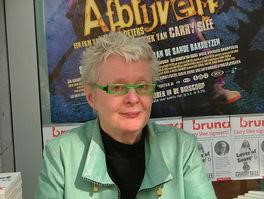 Bekijk het interview op YouTube met de schrijfster Carry Slee.  Ik geef het boek ‘Razend’ een score van …/10. Schrijf in een 3-tal zinnen wat je van het boek vindt: …………………………………………………………………………………………………………………………………………………………………………………………………………………………………………………………………………………………………………………………………………………………………………………………………………………………………………………………………………………………………………………………………………………………………………………… Een tableau vivant Herlees het fragment uit ‘Razend’ dat je ontvangt.  Maak er een tableau vivant van.  Wat is een tableau vivant? Tableau vivant betekent letterlijk ‘levend schilderij’. Deze 18de en 19de-eeuwse theatervorm werd opgevoerd tijdens feestavonden en politieke bijeenkomsten. Het bestond uit stilstaande, gekostumeerde mensen in een opstelling met decorstukken. (De opstelling werd achter een gesloten gordijn gemaakt. Als iedereen in de juiste houding stond, ging het gordijn open en kon het publiek één of hooguit twee minuten kijken.) Hoe werkt het? Het beeld wordt gevormd door een groep mensen die op een bepaalde manier ten opzichte van elkaar liggen, zitten of staan. De houdingen die de mensen aannemen en hun mimiek moeten een goed beeld geven van de situatie, de scène, een idee,… De spieren moeten gespannen zijn, anders is de houding leeg en mist ze uitdrukkingskracht. Laat je tableau vivant zien aan de klas.  Iemand neemt foto’s en stuurt ze naar de leerkracht via smartschool. Los deze woordzoeker op. Woordzoeker F T F U I P P S Y C H O L O G E  T L T R A V J E U G D B O E K A  Z K I N D E R J U R Y G Y L J O  C S R R E R D E C C I O P F R F  O R H S Z F O H M A E U A T A O  L O C S W I N O I Y M D O A Z G  S O O F E L E E S P L E Z I E R  O A V N M M H I H M G R R L N O  C J E E M I G W A V A S R A D O  F V R I E N D E N E O R D A B T  S G O E N G R N D G H A I I B M  R P R O B L E M E N G H R J Q O  W I S K U N D E L E R A A R N E  I K G R V E R L I E F D F M I D  D L I T T E K E N S L P B J O E  S D O O D S A N G S T N N U D R  Zoek de volgende woorden: razend, mishandeling, verliefd, camera, zwemmen, problemen, ouders,  vrienden, grootmoeder, littekens, wiskundeleraar, psychologe, doodsangst,  Roosmarijn, Sven, verfilming, leesplezier, cover, kinderjury, jeugdboek Tip: je kan zelf ook heel eenvoudig een woordzoeker maken op http://smhc.vndijk.nl/spelletjes/woordzoeker/zelf_woordzoeker_maken.php . e De biografie van Carry Slee schematiseren (op de volgende blz.)  De schrijfster Carry Slee          Haar jonge jaren Carry Slee is in 1949 in Amsterdam geboren en is daar opgegroeid.  Haar moeder is geestelijk gehandicapt en dat was voor haar niet makkelijk: alles draaide in haar leven om haar moeder. Haar vader kon er niet mee omgaan en werkte daarom veel meer. Toen ze op de basisschool bij andere kinderen thuiskwam, kwam ze erachter dat het bij haar thuis anders was dan bij de anderen.  Carry wilde daarom ook graag aan de waarheid ontsnappen. Fantaseren en schrijven hielpen haar daarbij. Achteraf vindt ze dat het ziek zijn van haar moeder haar ook iets goeds heeft opgeleverd. In een interview zegt ze daarover: "Ik denk dat in die periode de kiem is gelegd voor mijn schrijverschap", dat betekent dat ze denkt dat toen haar moeder ziek was, ze eigenlijk is begonnen met schrijven.  Na haar middelbare school ging Slee naar de Academie van Expressie door Woord en Gebaar. In 1975 slaagde ze voor deze opleiding. Daarna werd ze dramadocent in het middelbaar beroepsonderwijs (MBO). Ze kon haar schrijverskwaliteiten daar goed gebruiken. Samen met haar leerlingen bedacht ze namelijk verhalen, waar ze vervolgens zelf toneelstukken van maakte. Haar leerlingen voerden die vaak met groot succes op. Maar hoe leuk ze het lesgeven ook vond, geweldig vond ze het niet. "Er spookten altijd zoveel verhalen door mijn hoofd", zegt ze later over die tijd.  Ze krijgt twee dochters: Nadja (1979) en Masja (1981). Toen ze klein waren vertelde ze aan hen verhaaltjes waarin "Keetje Karnemelk" de hoofdrol speelde. Haar dochters vonden die verhalen zo leuk, dat Carry Slee ze opstuurde naar het tijdschrift  Bobo. Ze werden meteen geaccepteerd en verschenen om de twee weken. Slee was nu niet meer te stoppen en het ene verhaal na het andere borrelde op in haar hoofd.  In haar eerste boek ‘Rik en Roosje’ (1989) vertelt ze de belevenissen van een tweeling. In een klein huisje in de tuin schrijft ze in die eerste jaren haar verhalen. In huis wordt ze te veel afgeleid. In het tuinhuisje heeft Slee een wereld gemaakt waarin ze zichzelf gelukkig voelt. Ze kan in haar verhalen eindelijk kwijt wat ze al jaren met zich mee draagt. Ze heeft nooit getwijfeld of ze voor kinderen of volwassenen moet schrijven. "Volwassenen luisteren toch niet naar je", zei ze. Toch zijn er nu vier romans van haar verschenen. "Moederkruid", "Dochter van Eva", "De toegift" en "Ooggetuigen".  De inspiratie Haar boeken zijn gebaseerd op tieners, die problemen hebben met hun omgeving en zich zo steeds dieper in de nesten werken. Of op kleuters die niet begrijpen waarom mama zo vreemd doet, en waar ze die plotselinge dikke buik vandaan haalt! Maar ook op kinderen rond negen jaar, die zich verbazen over het feit dat de groep-achters zo stoer zijn.  Prijzen Inmiddels heeft Slee meer dan vijftig boeken geschreven. Ze is 27 keer getipt door de Nederlandse kinderjury.  In 2010 vierde Carry Slee haar 20-jarig schrijversjubileum. Ter gelegenheid hiervan én omdat ze met haar boeken een grote rol heeft gespeeld in de leesbevordering van kinderen, kreeg ze een koninklijke onderscheiding: ze werd benoemd tot Officier in de Orde van Oranje-Nassau. 	 	 	 	 	 	 	 	 	 	Bron: naar Wikikids SCHEMATISEER DE TEKST : a) Noteer titel  in het rood en de tussentitels in het groen. b)Lees de tekst. c)Lees de tekst opnieuw en duid de kernwoorden aan. d)Vul de hoofdzaken in in het schema. Titel:  Tussentitel 1: geboren in ……………… in ………………………………………………. Haar moeder is………………………………………………………………………………  Daardoor ………………………………………………………………………………………………………………………… na haar opleiding aan de academie van expressie : …………………………………………………………………  Ze kreeg …………………………………………………………………………………………………………… => Die vonden haar verhaaltjes zo leuk dat Slee ze opstuurde naar een tijdschrift, met succes. haar eerste boek in ………………..  Waar schrijft ze? …………………………………………………. 	 	Voor wie schrijft ze? ………………………………………………………………………… Tussentitel 2: baseert haar boeken op ………………………………………………………………………………………………………………… en kleuters wiens mama een dikke buik krijgt en op 9-jarigen die zich verbazen over stoere, oudere kinderen Tussentitel 3:        ze schreef meer dan …………………………………… 27 keer getipt door de ……………………………………………………………………. 2 redenen waarom ze een Koninklijke onderscheiding kreeg: ………………………………………………………………………………………………………………………………………………………………………………………………………………………………………………